Friday 1st April 2022Year 5 &6 Homework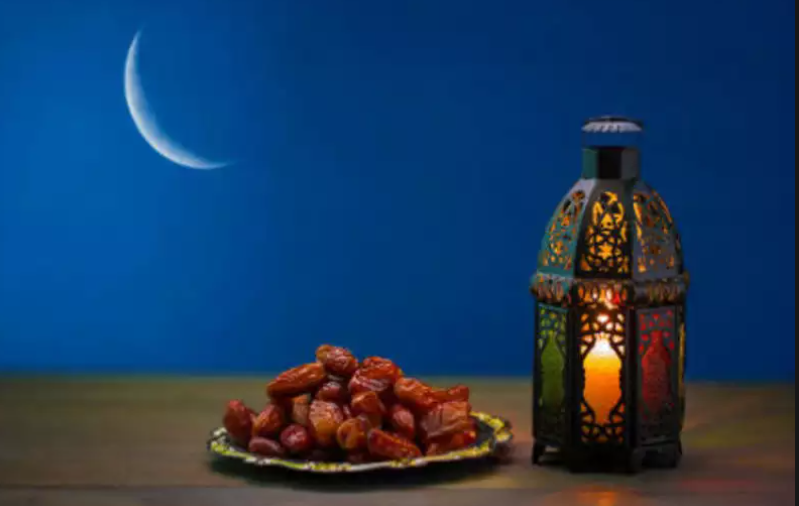 Year 5 & 6 students will be researching the purpose of fasting Ramadan and the conditions of Ramadan.  This will give your children the opportunity to learn more about this bless month. In the holiday, I would like you to research some interesting and fun facts on Ramadan Create PostersFact sheetsDrawing and paintingsPlease ensure that your work is neat, tidy, and fabulous. So, you can have fun and the class can also have a good time learning about what you have researched.Have a wonderful holiday Insha Allah!Mrs Zainab and Miss Sultana